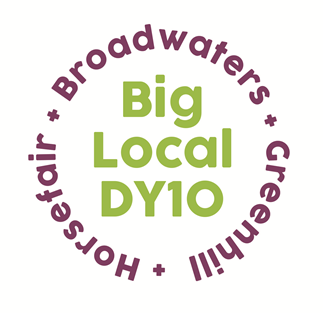 Partnership Meeting Notes17th April 2019,  St Ambrose’s Social Club,7.00 pm to 9.00 pmPresent: Bethany, Jayne, Robert, Matthew, Helen, Siri, Vander, Belinda   Apologies: Brenda, Sarah, Jo, Adrian, Susie, Steve Notes from March meeting read and approved.Conflicts of Interest on agenda items for this meeting – noneBelinda Darby – Home-Start Update – Belinda gave the partners a general update about Home-Start’s most recent projects, and informed them of the success of the family groups funded by Big Local, as not only are they benefitting the individual families that attend, there are also friendships forming with adults, which helps to decrease levels of isolation within residents. Belinda also touched upon how well the Moodmasters course went and how excited they are to take on the Sladen View lease and begin their new Safe and Strong project, where 14 families taking part are all from the DY10 HBG area! Belinda informed the partners of Home-Start’s future plans to upskill volunteers in mental health and upskill Home-Start families, capitalising on skills that they already have, and creating a buddy programme. She also welcomed partners to attend family groups to see the positive changes for themselves if they wish to do so. LTO- St George’s Finance Update- Robert passed around copies of his most recent expenditure report to partners which included the whole year of expenditure. He explained that all costings are from the old plan, and that the new funding should now roll through. Robert has a meeting in July, at which the idea of applying for our own individual funding in the future will be discussed.Diversity and Equality statement The new diversity and equality policy was circulated and partners signed. Beth to send out an electronic copy to all other partners.Skills Audit – Jayne circulated skills audit forms to the partners and asked them to review them and see if they feel anything has changed, whilst also asking newer partners to fill in the form for the first time. These answers are to be updated on a digital spreadsheet to see what skills we are missing as a collective, and whether it is worth looking into some training. Jayne to send the other partners their skills audits and ask them to update accordingly.Sladen View Update – Jayne explained that she had been working on an SLA between Big Local DY10 and potential users of Sladen View, and that we are looking at having a key system of either three of four sets, including a strict sign in and sign out policy to monitor their whereabouts. The partners agreed that this was a good idea.Sion Hill – Beth updated the partners on the new Sion Hill project and informed them that she had started the initial ground work of having conversations with local residents and shop owners. The feedback so far has been positive, and her next steps will be to continue to speak to residents, and visit Home-Start’s afternoon group which families attend from the area. Beth asked the partners to brain storm Sion Hill and generate ideas relating to people, a meeting place, and potential projects and events.A.O.B - Summer Barbecue – Beth asked partners if they would like to have a barbecue at St Ambrose again this year. The answer was a resounding yes, and it was agreed that the event would take place on Saturday 6th July. St Ambrose have terminated their bar service, so Beth is to apply for a Temporary Event Notice, allowing us to serve alcohol. Measuring Change Workshop – Matthew mentioned how successful the measuring change workshop was in Birmingham last month, and how from attending it is clear to see that we are measuring change effectively already. Helen said that the Sion Hill project could be a perfect example for us to report changes from the beginning as it is a new project starting from scratch.West Midlands Cluster – Vander said she thought it was a brilliant idea to start the cluster meetings again, and that it had been great to have valuable conversations and see what other Big Locals are doing. Partners agreed that it would be beneficial to carry out more of these meetings in the future.Big Local Connects – Helen informed the partners that Big Local Connects was returning this year, this time located in Nottingham for the 13th & 14th September. Beth to send out the information via an email and ask if partners would like to attend.St George’s Family Fun Day – Beth asked if any partners would be willing to volunteer for a few hours this Saturday at the St George’s event. Siri and Matthew offered to volunteer.Our next Partnership meeting will be on the 15th May at 7pm.